                                 Daniel Pratt *  March  2024 * Menu   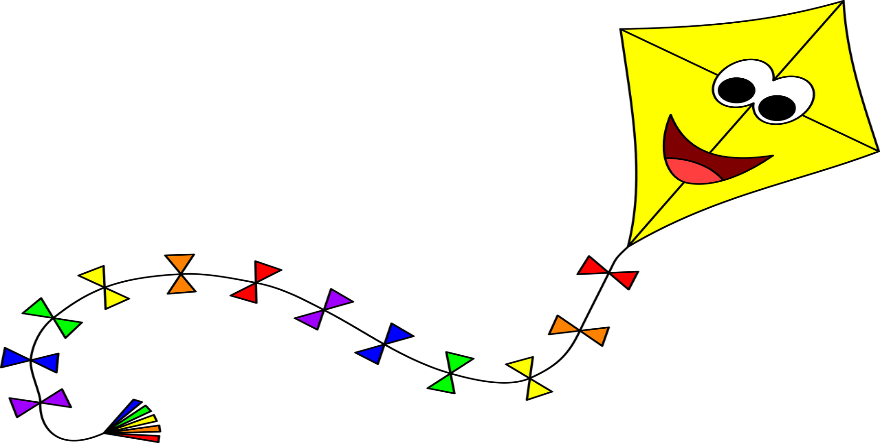                                                               Entrées Include: Deli Sandwich, Lunch-a-ble Kit, or Soybutter & Jelly Sandwich                                                                                                                       Daniel Pratt *  March  2024 * Menu                                                                 Entrées Include: Deli Sandwich, Lunch-a-ble Kit, or Soybutter & Jelly Sandwich                                                                                                                       Daniel Pratt *  March  2024 * Menu                                                                 Entrées Include: Deli Sandwich, Lunch-a-ble Kit, or Soybutter & Jelly Sandwich                                                                                                                       Daniel Pratt *  March  2024 * Menu                                                                 Entrées Include: Deli Sandwich, Lunch-a-ble Kit, or Soybutter & Jelly Sandwich                                                                                                                       Daniel Pratt *  March  2024 * Menu                                                                 Entrées Include: Deli Sandwich, Lunch-a-ble Kit, or Soybutter & Jelly Sandwich                                                                                      1Hot PocketsChipsCarrots / RanchFruit / Salad4HamburgersSweet PeasPasta SaladFruit / Salad5Chicken SpaghettiBroccoliRoll Fruit / Salad6Cheese Sticks/ MarinaraGreen BeansCookieFruit / Salad7Chicken HoagieSweet PotatoesHummus/VeggiesFruit / Salad8Turkey Sandwich Carrots / ChipsFruit11Deli Sandwich orLunch-a-ble Kit orSoybutter SandwichHashbrowns/Fruit/Salad12Chicken SandwichCornRollFruit / Salad13Chicken Pot PieSeasoned BeansBroccoli SaladFruit / Salad14Meatball SubGreen BeansFruit / Salad15PizzaChipsCarrots / RanchFruit / Salad18Chicken NuggetsMixed VegetablesCarrots / RanchFruit / Salad19BBQ SandwichBaked BeansRollFruit/ Salad20HotdogPeasColeslawFruit/ Salad21Chicken AlfredoBroccoliRollFruit / Salad22PizzaChips Carrots / RanchFruit / Salad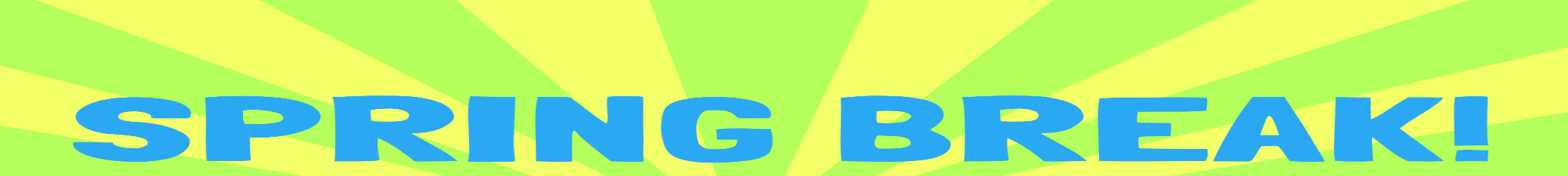 Menu Subject To Change Without NoticeMenu Subject To Change Without NoticeMenu Subject To Change Without NoticeMenu Subject To Change Without NoticeMenu Subject To Change Without Notice